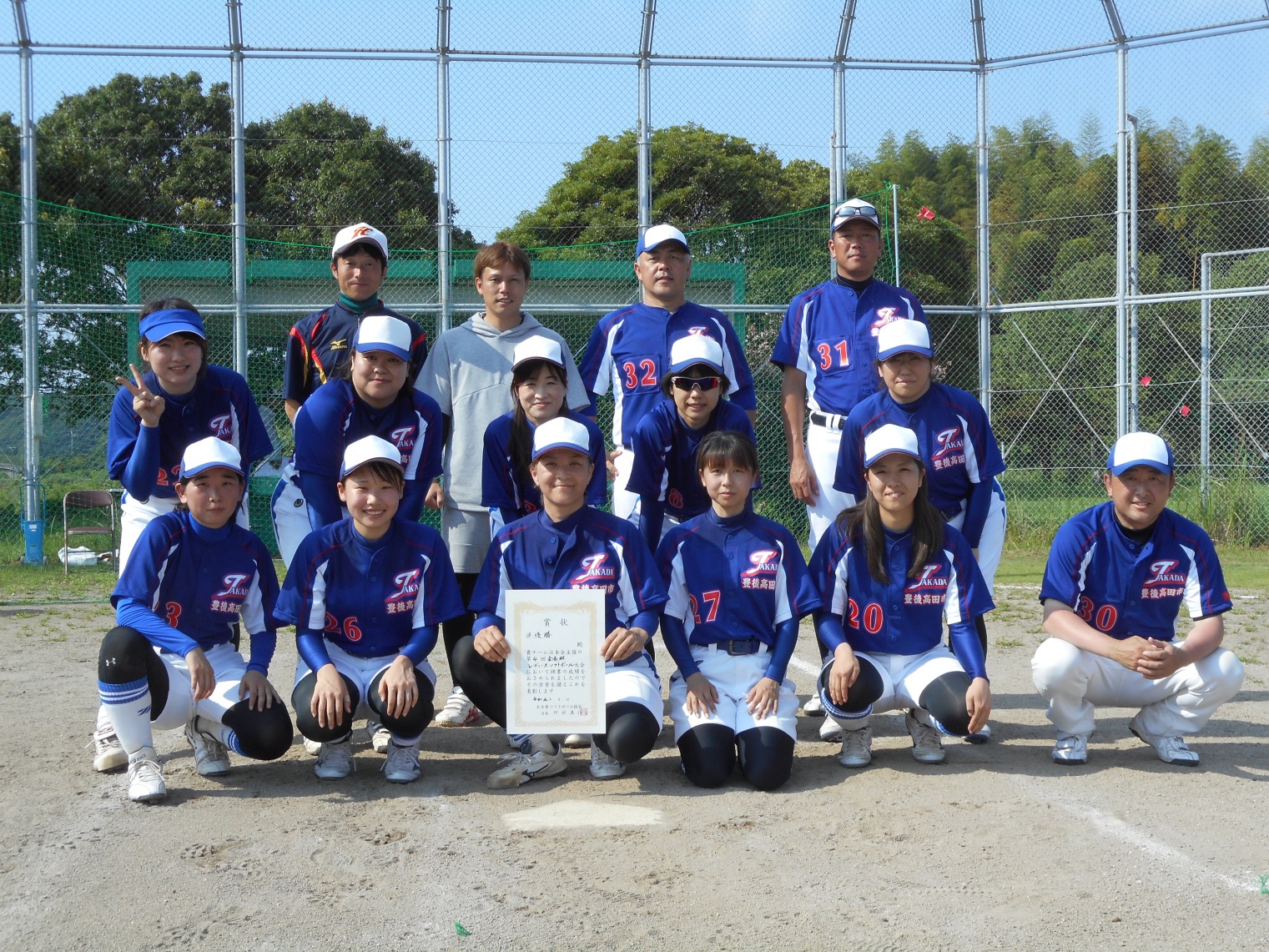 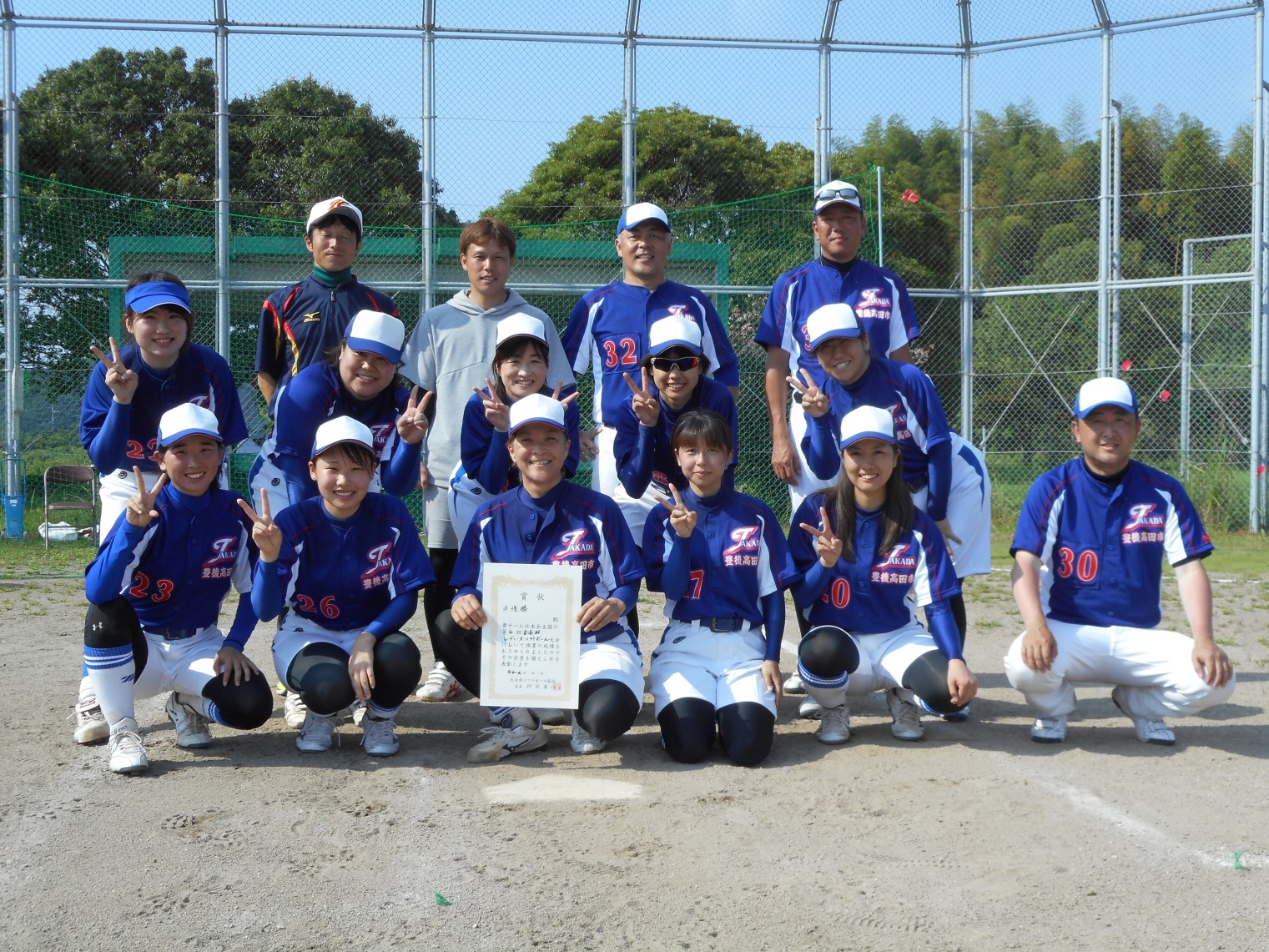 　　準優勝の高田女子ソフトチームの集合写真